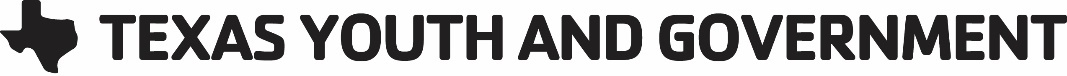 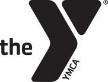 Student YMCA Branch:Student District:                                                         Student School/Club:Student First Name:                                                   Student Last Name:Parent First Name:                                                     Parent Last Name:    Parent Email:                                                              Parent Phone Number:MEDICAL/ALLERGIES: List all student medical conditions, allergies and/or daily medication we need to be aware of. If the student does not have any, indicate in the space (NONE):IN CASE OF EMERGENCY FOR ALL PARTICIPANTSEstudiante YMCA:Estudiante Distrito:                                                                      Estudiante Escuela:Primer Nombre de Estudiante:                                                    Apellido de Estudiante:Primer Nombre de Padre/Guardián:                                           Apellido de Padre/Guardián:Correo Electrónico de Padre/Guardián:                                      Teléfono de Padre/Guardián:INFORMACION MEDICA/ALERGIAS: Liste todas las condiciones médicas, alergias y/o medicamentos diarios. Si no tiene alguna condición médica o alergia por favor indique en el espacio (NADA):EN CASO DE EMERGENCIA (PARA TODOS LOS PARTICIPANTES)